Supplemental file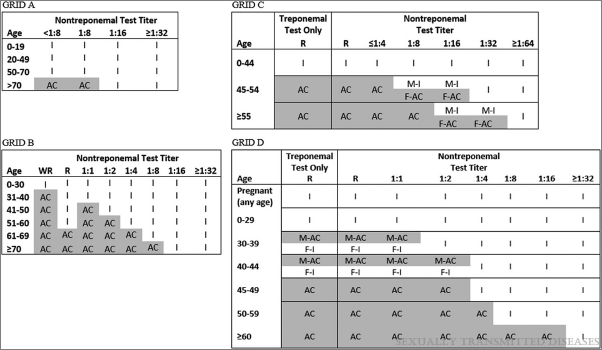 